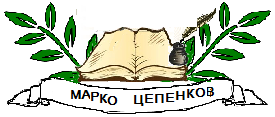  ООУ „Марко Цепенков“ - Зелениково, Зелениково- Скопје     Ул.1 бр.6    тел.(02)2717 410	Врз основа на член 8, 122,139,144 и 146 од Законот за основно образование (Сл.весник на РСМ 161/19) и член 5 од Календарот за организација и работа на основните училишта во учебната 2020/2021 (Сл.весник на РСМ 154/19), Наставничкиот совет на 16.08.2021 год.при ОУ „Марко Цепенков “, Зелениково, Скопје, донесе:О Д Л У К А за полагање на одделенски испит - on line	1.Се одобрува полагање на одделенски испити од страна на ученикот Мухамед Сали  III  одделение по следните наставни предмети:	од 23 до 27 август  2021г.	- математика					                                	- природни науки								- физичко и здравствено образование	           - македонски јазик	           - општество           - англиски јазик           - музичко образование           - работа со компјутер и основи на програмирање           - ликовно образование					2. Одделенските испити ќе се полагаат пред соодветна испитна комисија -on line за секој одделен наставен предмет, која ќе ја формира Директорот на училиштето и ќе биде составена од три члена: претседател и два члена - наставници од кои еден член е наставник по соодветниот предмет.	3. Ова Одлука влегува во сила со денот на нејзиното донесување.О Б Р А З Л О Ж Е Н И Е	Ученикот Мухамед Сали во учебната 2020/2021 година, наставата не ја посетуваше од самиот почеток односно од 01.10.2020 год.се до крајот на 10.06.2021 год.Имаме сознанија дека со неговата фамилија е во странство но бидејќи не е испишан од нашето училиште , согласно член 8 и член 139 од  Законот за основно образование (Сл.весник на РСМ 161/19), со кои основното образование е задолжително, ученикот се упатува на полагање на одделенски испити по сите наставните предмети кои се изучуваат во III одд.									Директор								___________________                                                                                       Валентина ДимишковскаООУ „Марко Цепенков“ - Зелениково, Зелениково- Скопје     Ул.1 бр.6    тел.(02)2717 410	Врз основа на член 146 од Законот за основно образование (Сл.весник на РСМ 161/19), Директорот на ООУ „Марко Цепенков“, Зелениково, Скопје, донесе:Р Е Ш Е Н И Еза формирање испитни комисии за полагање на одделенски испитавгуст  2021г.	1,Се формираат испитни комисии за спроведување на одделенски испити за  проверка на знаењето на ученикот Мухамед Сали  III  одделение.	2. За членови на испитните комисии за спроведување на проверка на знаењето се определуваат:3. Се задолжува комисијата да  спроведе   проверување  на знаењето по соодветниот наставен предмет и за истото да состави записник.	4. Оценката на комисијата е конечна.	5. Ова решение влегува во сила со денот на неговото донесување.	Доставено до:							Директор	Наставнички совет						___________________	Архива							   Валентина ДимишковскаОСНОВНО ОПШТИНСКО УЧИЛИШТЕ “МАРКО ЦЕПЕНКОВ”-ЗЕЛЕНИКОВО______________________________/назив  на училиштето /Дел.бр.____________________________________________20_____год._______________________________              /Место/                                                                     Датум на пријавата_______20_____год.	З А П И С Н И К                          НА ОДРЖАНИОТ_______________ИСПИТУченикот-чката____________________син-ќерка на________________роден на__________________19________год.во_____________,општина_____________________полагаше_________________испит по предметот_______________од__________одд.Писмен дел од испитот,полаган на ден____________20_____год.Писмена задача:__________________________________________________________________________________________________________________________________________________________________________________________________________________________________________________________________________________________________________________________________________________________________________________________Оценка од писмениот дел од испитот_______________________________________	Прашања на усниот дел од испитот:_________________________________________________________________________________________________________________________________________________________________________________________________________________________________________	       Оценка за уснот дел од испитот____________________________________________                                       Утврдена конечна оценка________________________________________Испитна комисија:Претседател__________________________________________________________Испитувач____________________________________________________________Член _______________________________________________________________Издвоени мислења на одделени членови на испитната комисија______________________________________________________________________________________________________________________________________________________________________________________________________________________________________________________________________________________________________________________________________________________________________________________________________________________________________________________________________________________________________________________________________________________________________________________________________________________________________________________Пропишано со:       Законот за основно  образование Врз основа на член 8, 122,144 и 146 од Законот за основно образование (Сл.весник на РСМ 161/19) и член 5 од Календарот за организација и работа на основните училишта во учебната 2020/2021 (Сл.весник на РСМ 154/19)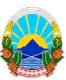 РЕПУБЛИКА СЕВЕРНА МАКЕДОНИЈА                                   ОСНОВНО ОПШТИНСКО УЧИЛИШТЕ                                      "МАРКО ЦЕПЕНКОВ"        Бр.                           2021 год.        ЗЕЛЕНИКОВОПРИЈАВАОд ___________________________________________________________________________редовен ученик во Основното Општинско училиште „Марко Цепенков“ – Зелениково во ____ одделение  во учебната година 2020/21 за полагање на одделенски испити во __________________ испитна сесија по следниве предмети: 1.________________________________2.________________________________3_________________________________4.________________________________5._________________________________6._________________________________7._________________________________8.__________________________________9.__________________________________10.__________________________________11.__________________________________12.__________________________________13.__________________________________Скопје ____________ 20 __ година                                             Подносител на пријавата                                                                                                         ________________________математика23.08.2021-понеделник         -10.00ч.1.Стевана Кузмановска-претседател 2.Весна Стојковска-испитувач 3.Виолета Младеновска -членприродни науки23.08.2021-понеделник-11.00ч.1.Стевана Кузмановска-претседател 2.Весна Стојковска-испитувач 3.Виолета Младеновска -членфизичко и здравствено образование24.08.2021-вторник-10.00ч.1.Стевана Кузмановска-претседател 2.Весна Стојковска-испитувач 3.Виолета Младеновска -членмакедонски јазик24.08.2021-вторник-11.00ч.1.Стевана Кузмановска-претседател 2.Весна Стојковска-испитувач 3.Виолета Младеновска -членопштество25.08.2021-среда-10.00ч.1.Стевана Кузмановска-претседател 2.Весна Стојковска-испитувач 3.Виолета Младеновска -членанглиски јазик25.08.2021-среда-11.00ч.1.Весна Стојковска-претседател 2.Силвана Велинова-испитувач 3.Стевана Кузмановска -членмузичко обр.26.08.2021-четврток-10.00ч.1.Стевана Кузмановска-претседател 2.Весна Стојковска-испитувач 3.Виолета Младеновска -членработа со компјутер и основи на програмирање26.08.2021-четврток-11.00ч1.Стевана Кузмановска-претседател 2.Весна Стојковска-испитувач 3.Виолета Младеновска -членликовно обр.27.08.2021-петок -10.00ч.1.Стевана Кузмановска-претседател 2.Весна Стојковска-испитувач 3.Виолета Младеновска -член